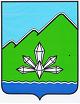 ФИНАНСОВОЕ УПРАВЛЕНИЕАДМИНИСТРАЦИИ ДАЛЬНЕГОРСКОГО ГОРОДСКОГО ОКРУГАПРИМОРСКОГО КРАЯПРИКАЗО внесении изменений в приказ Финансового управления администрации Дальнегорского городского округа от 31.10.2019 № 37/ос «Об утверждении Порядка формирования и ведения перечней и кодов целевых статей расходов бюджета Дальнегорского городского округа, применяемых при составлении и исполнении бюджета Дальнегорского городского округа по расходам»В соответствии со статьей 21 Бюджетного кодекса Российской Федерации, руководствуясь Порядком формирования и применения кодов бюджетной классификации Российской Федерации, их структуре и принципах назначения, утверждённым приказом Минфина России от 24.05.2022 № 82н,ПРИКАЗЫВАЮ:Внести в Порядок формирования и ведения перечней и кодов целевых статей расходов бюджета Дальнегорского городского округа, применяемых при составлении и исполнении бюджета Дальнегорского городского округа по расходам, утвержденный приказом Финансового управления администрации Дальнегорского городского округа от 31.10.2019 № 37/ос «Об утверждении Порядка формирования и ведения перечней и кодов целевых статей расходов бюджета Дальнегорского городского округа, применяемых при составлении и исполнении бюджета Дальнегорского городского округа по расходам» (с изменениями и дополнениями, внесенными приказами Финансового управления администрации Дальнегорского городского округа от 24.12.2019 № 46/ос, от 18.02.2020 № 24/ос, от 08.06.2020 № 37/ос, от 29.06.2020 № 39/ос, от 01.10.2020 № 51/ос, от 01.12.2020 № 66/ос, от 01.02.2021 № 6/ос, от 16.04.2021 № 16/ос, от 18.06.2021 № 28/ос, от 11.08.2021 № 48/ос, от 29.10.2021 № 59/ос, от 13.01.2022 № 1/ос, от 01.04.2022 № 10/ос, от 07.07.2022 № 39/ос, от 26.08.2022 № 55/ос, от 01.11.2022 № 73/ос, от 01.11.2022 № 74/ос, от 09.12.2022 № 77/ос, от 27.01.2023 № 8/ос, от 30.03.3023 № 14/ос, от 29.05.3023 № 34/ос, от 19.07.3023 № 39/ос, от 14.09.2023 № 42/ос, от 14.12.2023 № 63/ос) (далее – Порядок), следующие изменения:В приложении 2 к Порядку: Дополнить следующим кодом направлений расходов:В приложении 3 к Порядку: Дополнить следующим кодом целевых статьей расходов:Бюджетному отделу довести настоящий приказ до сведения главных распорядителей (распорядителей) средств бюджета Дальнегорского городского округа.Разместить настоящий приказ на официальном сайте Дальнегорского городского округа в сети Интернет.Контроль за исполнением настоящего приказа оставляю за собой.Начальник Финансового управления		                                                                 	Е.С. Поленок29.12.2023г. Дальнегорск№65/ос13400Оказание финансовой помощи муниципальным унитарным предприятиям в целях предупреждения несостоятельности (банкротства)9900013400Оказание финансовой помощи муниципальным унитарным предприятиям в целях предупреждения несостоятельности (банкротства)По данной целевой статье отражаются расходы на оказание финансовой помощи муниципальным унитарным предприятиям в целях предупреждения несостоятельности (банкротства)